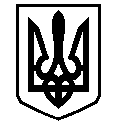 У К Р А Ї Н АВАСИЛІВСЬКА МІСЬКА РАДАЗАПОРІЗЬКОЇ ОБЛАСТІсьомого скликаннясорокова  сесіяР  І  Ш  Е  Н  Н  Я 21 березня  2019                                                                                                             № 17Про надання дозволу на розробку проекту землеустрою щодо відведення земельної ділянки для будівництва і обслуговування житлового будинку, господарських будівель і споруд в м. Василівка, вул. Сергія Морозова 41  Шостіну М.А.	Керуючись ст.26 Закону України «Про місцеве самоврядування в Україні»,  ст.ст.12,40,116,118,121,122 Земельного кодексу України, ст.50 Закону України «Про землеустрій»,  Законами України «Про державний земельний кадастр»,  «Про внесення змін до деяких законодавчих актів України  щодо розмежування земель державної та комунальної власності»,  розглянувши заяву Шостіна Максима Анатолійовича, що мешкає в м. Василівка, бульвар Центральний 10/97, про виділення йому земельної ділянки для будівництва і обслуговування житлового будинку, господарських будівель та споруд в м. Василівка, як учаснику АТО, посвідчення учасника АТО серії МВ № 062465 від 17 липня 2018 року, Василівська міська радаВ И Р І Ш И Л А :	1. Надати Шостіну Максиму Анатолійовичу дозвіл на розробку проекту землеустрою щодо відведення у власність  земельної ділянки із земель житлової та громадської забудови,  площею 0,0600 га для будівництва і обслуговування житлового будинку, господарських будівель і споруд  (присадибна ділянка) в м. Василівка, вул. Сергія Морозова 41.	2. Зобов’язати Шостіна Максима Анатолійовича  в шестимісячний термін замовити та подати на затвердження проект землеустрою щодо відведення земельної ділянки площею 0,0600  га для будівництва і обслуговування житлового будинку, господарських будівель і споруд в м. Василівка, вул. Сергія Морозова 41.3. Контроль за виконанням цього рішення покласти на постійну комісію міської ради з питань земельних відносин та земельного кадастру, благоустрою міста та забезпечення екологічної безпеки життєдіяльності населення.Міський голова                                                                                                     Л.М. Цибульняк